PRAKATAAlhamdulilllah, Terima kasih kepada rakan-rakan guru dan team sumberpendidikan kerana menyediakan RPT 2023/2024 untuk kegunaan guru-guru di Malaysia.
Muaturun Percuma…
 **DILARANG UNTUK MENGAMBIL SEBARANG BENTUK DAN JENIS KEUNTUNGAN DARIPADA PIHAK KAMI DAN WEB INI SAMA ADA SECARA LANGSUNG ATAU TIDAK LANGSUNG.**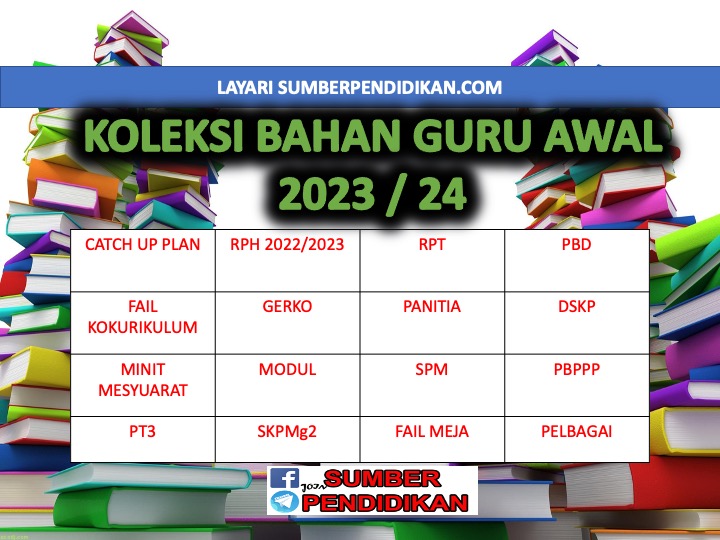 RANCANGAN PENGAJARAN TAHUNAN 2023/24MINGGUSTANDARD KANDUNGAN  STANDARD PEMBELAJARANCATATANMINGGU 1KUMPULAN A19 Mac – 23 Mac 2024KUMPULAN B20 Mac – 24 Mac 20241.1 Kemahiran Proses Sains1.1.1 Memerhati dengan menggunakan semua deriayang terlibat dan alat jika perlu untuk membuat pemerhatian secara kualitatif bagi menerangkan fenomena atau perubahan yang berlaku.1.1.2 Mengelas dengan membandingkan atau mengenal pasti persamaan dan perbezaan berdasarkan ciri sepunya.1.1.3 Mengukur dan menggunakan nombor dengan menggunakan alat dan unit piawai dengan teknik yang betul.MINGGU 2KUMPULAN A26 Mac – 30 Mac 2023KUMPULAN B27 Mac – 31 Mac 20231.1.4 Membuat inferens dengan menyatakan kesimpulan awal atau penerangan yang munasabah bagi sesuatu pemerhatian dengan menggunakan maklumat yang diperoleh.1.1.5 Meramal dengan membuat jangkaan tentang sesuatuperistiwa atau fenomena berdasarkan pemerhatian, pengalaman lalu atau data.1.1.6 Berkomunikasi dengan merekod maklumat atau idea dalam bentuk yang sesuai dan mempersembahkan maklumat atau idea tersebut secara sistematik.MINGGU 3KUMPULAN A2 April – 6 April 2023KUMPULAN B3 April – 7 April 20231.1.7 Menggunakan perhubungan ruang dan masa dengan menyusun kejadian sesuatu fenomena atau peristiwa mengikut kronologi berdasarkan masa.1.1.8 Mentafsir data dengan memilih idea yang relevantentang objek, peristiwa atau pola yang terdapat pada data untuk membuat penerangan.1.1.9 Mendefinisi secara operasi dengan memerihalkan satu tafsiran tentang perkara yang dilakukan dan diperhatikan bagi sesuatu situasi mengikut aspek yang ditentukan.MINGGU 4KUMPULAN A9 April – 13 April 2023KUMPULAN B10 April – 14 April 20231.1.10 Mengawal pemboleh ubah dengan menentukan pemboleh ubah bergerak balas dan dimalarkan setelah pemboleh ubah dimanipulasi ditentukan dalam sesuatu penyiasatan.1.1.11 Membuat hipotesis dengan membuat pernyataan umum yang boleh diuji tentang hubungan antara pemboleh ubah dalam sesuatu penyiasatan.1.1.12 Mengeksperimen dengan menggunakan kemahiran proses sains asas bagi mengumpul dan mentafsir data serta membuat rumusan untuk membuktikan hipotesis dan membuat laporan.MINGGU 5KUMPULAN A16 April – 20 AprilKUMPULAN B17 April – 21 April2.1 Pernafasan Manusia2.1.1 Mengenal pasti organ yang terlibat dalam prosespernafasan.2.1.2 Memerihalkan proses pernafasan dari aspek laluanudara dan pertukaran gas yang berlaku di peparu melalui pemerhatian menerusi pelbagai media.2.1.3 Membezakan kandungan oksigen dan karbon dioksida semasa menarik dan menghembus nafas.KUMPULAN A23 April – 27 April 2023KUMPULAN B24 April – 28 April 2023Cuti Pertengahan Penggal 1MINGGU 6KUMPULAN A30 April – 4 Mei 2023KUMPULAN B1 Mei – 5 Mei 20232.1.4 Memerihalkan pergerakan dada semasa menarik dan menghembus nafas dengan menjalankan aktiviti.2.1.5 Mengitlak bahawa kadar pernafasan bergantung kepada jenis aktiviti yang dilakukan.2.1.6 Menjelaskan pemerhatian tentang proses pernafasan manusia melalui lakaran, TMK, penulisan atau lisan secara kreatif.MINGGU 7KUMPULAN A7 Mei – 11 Mei 2023KUMPULAN B8 Mei – 12 Mei 20232.2 Perkumuhan dan Penyahtinjaan 2.2.1 Menyatakan maksud perkumuhan dan penyahtinjaan.2.2.2 Mengenal pasti organ dan hasil bagi perkumuhan.2.2.3 Membuat inferens kepentingan penyingkiran hasil perkumuhan dan hasil penyahtinjaan.2.2.4 Menjelaskan pemerhatian tentang perkumuhan danpenyahtinjaan manusia melalui lakaran, TMK, penulisan atau lisan secara kreatif.MINGGU 8KUMPULAN A14 Mei – 18 Mei 2023KUMPULAN B15 Mei – 19 Mei 20232.3 Manusia BergerakBalas Terhadap Rangsangan2.3.1 Menyatakan manusia bergerak balas apabila organderia menerima rangsangan.2.3.2 Menjelas dengan contoh gerak balas manusiaterhadap rangsangan dalam kehidupan harian.2.3.3 Membuat inferens tentang kepentingan gerak balasmanusia terhadap rangsangan.2.3.4 Memerihalkan tabiat yang mengganggu proses gerak balas manusia terhadap rangsangan.2.3.5 Menjelaskan pemerhatian tentang manusia bergerakbalas terhadap rangsangan melalui lakaran, TMK, penulisan atau lisan secara kreatif.MINGGU 9KUMPULAN A21 Mei – 25 Mei 2023KUMPULAN B22 Mei – 26 Mei 20233.1 Organ Pernafasan Haiwan3.1.1 Mengenal pasti organ pernafasan haiwan.3.1.2 Mengelaskan haiwan berdasarkan organpernafasan.KUMPULAN A28 Mei – 1 Jun 2023KUMPULAN B29 Mei – 2 Jun 2023Cuti Penggal 1MINGGU 10KUMPULAN A4 Jun – 8 Jun 2023KUMPULAN B5 Jun – 9 Jun 20233.1.3 Mengitlak terdapat haiwan yang mempunyai lebihdaripada satu organ pernafasan.3.1.4 Menjelaskan pemerhatian tentang organ pernafasan haiwan melalui lakaran, TMK, penulisan atau lisan secara kreatif.MINGGU 11KUMPULAN A11 Jun – 15 Jun 2023KUMPULAN B12 Jun – 16 Jun 20233.2 Haiwan Vertebrata3.2.1 Menyatakan maksud haiwan vertebrata daninvertebrata.3.2.2 Memberi contoh haiwan vertebrata dan invertebrata.MINGGU 12KUMPULAN A18  – 22 Jun 2023KUMPULAN B19  – 23 Jun 20233.2.3 Mengelaskan haiwan vertebrata berdasarkan cirikhusus bagi mamalia, reptilia, amfibia, burung dan ikan.3.2.4 Menjelaskan pemerhatian tentang haiwan vertebrata melalui lakaran, TMK, penulisan atau lisan secara kreatif.MINGGU 13KUMPULAN A25 Jun – 29 Jun 2023KUMPULAN B26 Jun – 30 Jun 20234.1 Tumbuhan Bergerak BalasTerhadap Rangsangan4.1.1 Menyatakan tumbuhan bergerak balas terhadaprangsangan melalui pemerhatian menerusi pelbagai media.4.1.2 Menghubungkait bahagian tumbuhan yang bergerak balas dengan jenis rangsangan.MINGGU 14KUMPULAN A2 Julai – 6 Julai 2023KUMPULAN B3 Julai – 7 Julai 2023	4.1.3 Membuat kesimpulan bahagian tumbuhan yangbergerak balas terhadap rangsangan dengan menjalankan penyiasatan.4.1.4 Menjelaskan pemerhatian tentang tumbuhan gerakbalas terhadap rangsangan melalui lakaran, TMK, penulisan atau lisan secara kreatif.MINGGU 15KUMPULAN A9 Julai – 13 Julai 2023KUMPULAN B10 Julai – 14 Julai 20234.2 Fotosintesis 4.2.1 Menyatakan maksud fotosintesis.4.2.2 Menyenaraikan keperluan tumbuhan semasa prosesfotosintesis.MINGGU 16KUMPULAN A16 Julai – 20 Julai 2023KUMPULAN B17 Julai – 21 Julai 20234.2.3 Menyatakan hasil fotosintesis melalui pemerhatian menerusi pelbagai media.4.2.4 Menaakul kepentingan fotosintesis terhadap hidupan.4.2.5 Menjelaskan pemerhatian tentang fotosintesis melalui lakaran, TMK, penulisan atau lisan secara kreatif.MINGGU 17KUMPULAN A23 Julai – 27 Julai 2023KUMPULAN B24 Julai – 28 Julai 20235.1 Cahaya Bergerak Lurus 5.1.1 Menyatakan cahaya bergerak lurus dengan menjalankan aktiviti.5.1.2 Membanding dan membezakan bayang- bayang yang terhasil apabila cahaya dihalang oleh objek lutsinar, lutcahaya dan legap dengan menjalankan aktiviti.MINGGU 18KUMPULAN A30 Julai – 3 Ogos 2023KUMPULAN B31 Julai – 4 Ogos 20235.1.3 Mengeksperimen untuk menentukan faktor yang mempengaruhi saiz dan bentuk bayang-bayang.5.1.4 Menjelaskan pemerhatian tentang cahaya bergeraklurus melalui lakaran, TMK, penulisan atau lisan secara kreatif.MINGGU 19KUMPULAN A6 Ogos – 10 Ogos 2023KUMPULAN B7 Ogos – 11 Ogos 20235.2 Pantulan Cahaya 5.2.1 Menyatakan cahaya boleh dipantulkan dengan menjalankan aktiviti.5.2.2 Memerihalkan kegunaan pantulan cahaya dalamkehidupan harian.5.2.3 Melukis gambar rajah sinar yang menunjukkanpantulan cahaya pada cermin.MINGGU 20KUMPULAN A13 Ogos – 17 Ogos 2023KUMPULAN B14 Ogos – 18 Ogos 20235.3 Pembiasan Cahaya5.3.1 Menyatakan cahaya boleh dibiaskan melalui pemerhatian menerusi pelbagai media.5.3.2 Menjelas melalui contoh cahaya boleh dibiaskan dengan menjalankan aktiviti.5.3.3 Memerihalkan pembentukan pelangi dengan menjalankan aktiviti.5.3.4 Menjelaskan pemerhatian tentang pembiasan cahaya melalui lakaran, TMK, penulisan atau lisan secara kreatif.MINGGU 21KUMPULAN A20 Ogos – 24 Ogos 2023KUMPULAN B21 Ogos – 25 Ogos 2023KUMPULAN A27 Ogos –  31 Ogos 2023KUMPULAN B28 Ogos –  1 Sept 2023Cuti Penggal 2MINGGU 22KUMPULAN A3 Sept – 7 Sept 2023KUMPULAN B4 Sept – 8 Sept 20236.1 Bunyi 6.1.1 Menyatakan bunyi dihasilkan oleh getaran denganmenjalankan aktiviti.6.1.2 Memerihalkan bunyi bergerak ke semua arah.MINGGU 23KUMPULAN A10 Sept – 14 Sept 2023KUMPULAN B11 Sept – 15 Sept 20236.1.3 Memberi contoh fenomena dalam kehidupan harian yang menunjukkan bunyi boleh dipantulkan.6.1.4 Memerihalkan bunyi yang berfaedah dan bunyi yangmemudaratkan dalam kehidupan harian.MINGGU 24KUMPULAN A17 Sept –  21 Sept 2023KUMPULAN B18 Sept –  22 Sept 20236.1.5 Menjana idea untuk menyelesaikan masalah bagimengurangkan pencemaran bunyi.MINGGU 25KUMPULAN A24 Sept – 28 Sept 2023KUMPULAN B25 Sept – 29 Sept 20237.1 Sumber dan Bentuk Tenaga7.1.1 Menyatakan maksud tenaga.7.1.2 Memerihalkan pelbagai sumber tenaga melalui pemerhatian menerusi pelbagai media.7.1.3 Menjelaskan dengan contoh pelbagai bentuktenaga.MINGGU 26KUMPULAN A1 Oktober – 5 Oktober 2023KUMPULAN B2 Oktober – 6 Oktober 20237.1.4 Menjelaskan melalui contoh perubahan bentuktenaga dalam kehidupan seharian.7.1.5 Mengitlak tenaga tidak boleh dicipta dan tidakboleh dimusnahkan tetapi boleh berubah bentuk.7.1.6 Menjelaskan pemerhatian tentang sumber tenagadan bentuk tenaga melalui lakaran, TMK, penulisan atau lisan secara kreatif.MINGGU 27KUMPULAN A8 Oktober – 12 Oktober 2023KUMPULAN B9 Oktober – 13 Oktober 20237.2 Sumber Tenaga Boleh Dibaharuidan Sumber Tenaga Tidak Boleh Dibaharui7.2.1 Menjelaskan dengan contoh sumber tenaga bolehdibaharui dan tenaga tidak boleh dibaharui melalui pemerhatian menerusi pelbagai media.7.2.2 Menjana idea kepentingan penggunaan sumber tenaga secara berhemah.MINGGU 28KUMPULAN A15 Oktober – 19 Oktober 2023KUMPULAN B16 Oktober – 20 Oktober 20237.2.3 Menjelaskan pemerhatian tentang sumber tenagaboleh dibaharui dan sumber tenaga tidak boleh dibaharui melalui lakaran, TMK, penulisan atau lisan secara kreatif.MINGGU 29KUMPULAN A22 Oktober – 26 Oktober 2023KUMPULAN B23 Oktober – 27 Oktober 2023SAINS BAHAN8.0 BAHAN8.1 Sumber Asas Bahan 8.1.1 Menjelaskan melalui contoh sumber asasbagi bahan yang digunakan untuk membuat objek.MINGGU 30KUMPULAN A29 Oktober – 2 November 2023KUMPULAN B30 Oktober – 3 November 20238.1.2 Mengelaskan objek berdasarkan sumber asasnya.8.1.3 Menjelaskan pemerhatian tentang sumber asas bahan melalui lakaran, TMK, penulisan atau lisan secara kreatifMINGGU 31KUMPULAN A5 November – 9 November 2023KUMPULAN B6 November – 10 November 20238.2 Sifat Bahan 8.2.1 Memerihalkan sifat bahan dengan menjalankanaktiviti.8.2.2 Mereka cipta objek dengan mengaplikasikanpengetahuan tentang sifat bahan.MINGGU 32KUMPULAN A12 November –16 November 2023KUMPULAN B13 November –17 November 20238.2.3 Menaakul pemilihan jenis bahan yang digunakan dalam mereka cipta objek.8.2.4 Menjelaskan pemerhatian tentang sifat bahan melalui lakaran, TMK, penulisan atau lisan secara kreatif.MINGGU 33KUMPULAN A19 November – 23 November 2023KUMPULAN B20 November – 24 November 2023BUMI DAN ANGKASA9.0 BUMI9.1 Graviti Bumi 9.1.1 Memerihalkan daya tarikan graviti bumi berdasarkan pemerhatian dengan menjalankan aktiviti.9.1.2 Mengitlak bahawa semua objek di Bumi bolehberada pada kedudukannya dengan menjalankan aktiviti.9.1.3 Menjelaskan pemerhatian tentang tarikan graviti bumi melalui lakaran, TMK, penulisan atau lisan secara kreatif.MINGGU 34KUMPULAN A26 November – 30 November 2023KUMPULAN B27 November –  1 Disember 20239.2 Putaran dan Peredaran Bumi9.2.1 Menyatakan Bumi berputar pada paksinya dan padamasa yang sama beredar mengikut orbitnya mengelilingi Matahari.MINGGU 35KUMPULAN A3 Disember – 7 Disember 2023KUMPULAN B4 Disember – 8 Disember 20239.2.2 Memerihalkan putaran dan peredaran Bumi dari aspek arah dan tempoh.9.2.3 Memerihalkan kesan putaran Bumi pada paksinya dengan menjalankan aktiviti.9.2.4 Menjelaskan pemerhatian tentang putaran danperedaran Bumi melalui lakaran, TMK, penulisan atau lisan secara kreatif.MINGGU 36KUMPULAN A10 Disember – 14 Disember 2023KUMPULAN B11 Disember – 15 Disember 2023TEKNOLOGI DAN KEHIDUPAN LESTARI MESIN10.1 Tuas 10.1.1 Mengenal pasti beban, fulkrum dan daya padatuas dengan menjalankan aktiviti.KUMPULAN A17 Disember – 21 Disember 2023KUMPULAN B18 Disember – 22 Disember 2023Cuti Penggal 3KUMPULAN A24 Disember – 28 Disember 2023KUMPULAN B25 Disember – 29 Disember 2023Cuti Penggal 3MINGGU 37KUMPULAN A31 Disember –4 Januari 2024KUMPULAN B1 Januari –5 Januari 202410.1.2 Mengitlak hubung kait jarak beban dari fulkrum dengan daya yang diperlukan.10.1.3 Menjelaskanpemerhatian tentang tuas melaluilakaran, TMK, penulisan atau lisan secara kreatif.MINGGU 38KUMPULAN A7 Januari – 11 Januari 2024KUMPULAN B8 Januari – 12 Januari 202410.2 Mesin Ringkas danMesin Kompleks10.2.1 Menjelas dengan contoh jenis dan kegunaanmesin ringkas dengan menjalankan aktiviti.MINGGU 39KUMPULAN A14 Januari – 18 Januari 2024KUMPULAN B15 Januari – 19 Januari 202410.2.2 Menyelesaikanmasalah dengan menggunakandua atau lebih mesin ringkas.10.2.3 Merumuskanmaksud mesin kompleks.10.2.4 Menjelaskan pemerhatian tentangmesin ringkas dan mesin kompleks melalui lakaran, TMK, penulisan atau lisan secara kreatif.MINGGU 40KUMPULAN A21 Januari – 25 Januari 2024KUMPULAN B22 Januari – 26 Januari 2024MINGGU 41KUMPULAN A28 Januari – 1 Februari 2024KUMPULAN B29 Januari – 2 Februari 2024MINGGU 42KUMPULAN A4 Februari – 8 Februari 2024KUMPULAN B5 Februari – 9 Februari 2024